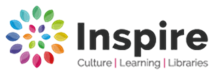 Tuxford LibraryMobile Library visits for 2021 Any enquires please contact: Ask Inspire 01623 677 200 or Email: worksop.library@inspireculture.org.ukWebsite inspireculture.org.ukDay: MondayDay: MondayDay: MondayDay: MondayDay: Monday26 July 2 August9 August16 August 23 AugustBank Holiday6 September13 September20 September27 September4 October11 October18 October25 October1 November8 November15 November22 November29 November6 December13 December20 December27 DecemberStop No.LocationStop Name Arrive Depart1TuxfordSun Inn, Newcastle Street10.15AM1.15PMDay: FridayDay: FridayDay: FridayDay: FridayDay: Friday20 August 17 September15 October12 November 10 DecemberStop No.LocationStop Name Arrive Depart1TuxfordLanda Grove/ Welbeck Place1.50PM2.05PM2TuxfordThe Beeches2.10PM2.25PM3TuxfordLexington Gardens2.25PM2.40PM